OSNOVNA ŠKOLA MILANA LANGA             BREGANA, Langova 2OIB: 43773677601KLASA: 007-04/23-01/13URBROJ: 238-27-15-23-1Bregana, 6. studenog 2023.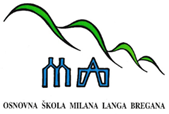 		    			P  O  Z  I  V  	Pozivate se na 37. sjednicu Školskog odbora koja će se održati elektronskim putem – rok očitovanja od ponedjeljka 6. studenog od 17.00 sati do utorka 7. studenog 2023. godine do 17.00 sati. Svoj odaziv, potvrdu sudjelovanja odnosno suglasnost članovi Školskog odbora potvrđuju slanjem povratne elektronske poruke na mail (kresimir.fijacko@skole.hr) zapisničara Krešimira Fijačka.  PRIJEDLOG DNEVNOG REDA:Usvajanje prijedloga Financijskog plana Osnovne škole Milana Langa za 2024. godinu s projekcijama za 2025. i 2026. godinu.Usvajanje Višegodišnjeg plana uravnoteženja 2024. - 2026.	S poštovanjem,  Predsjednica Školskog odbora:              v.r. Sanja Rapljenović, prof.